FORMACIÓN DOCENTE EN ESI: UN RECORRIDO SENTIPENSANTEEje 2: Relatos de experiencias en ESINombre de autoras/es: Prof. Guadalupe Pellegrini; Mg. María Celia Alasino; Dra. Mariana Páez; Prof. Verónica Kloster y Prof. Joanna Bonutti.Institución a la que pertenece: Taller de Sexualidad Humana - FHAyCS- UADER Dirección completa del/la primer/a autor/a: Alem 730 PB “B” – Paraná Teléfono: 3434684771 – E-mail: guadapelle@hotmail.comCV: Guadalupe Pellegrini, mujer, hermana, compañera, amiga. Tengo el título de Profesora Universitaria de Educación Especial, soy Referente de Educación Sexual Integral en la modalidad de Educación Especial CGE, y Coordinadora del Programa “Infancias, Gurisada y Cultura” dependiente de la Municipalidad de Paraná. Soy parte del Equipo del Taller de Sexualidad Humana desde el 2018. He realizados diversos cursos sobre discapacidad, autismo, creatividad, educación popular, educación en contextos de encierro, pero lo que más disfruto es el encuentro e intercambio con otros/as.PALABRAS CLAVE: Formación Docente, Sentires, ESI, Cuerpo, Encuentros.La sexualidad es una construcción continua, que se va entrelazando mientras acompañamos, como docentes, las instancias de formación, en este encuentro vamos construyendo la propia. “Que dar ESI es, en gran medida, indagar, hacer contacto con ese sujeto adulto que voy siendo (...). Animarme a interrogar lo que me dijeron. Dar ESI es también darme ESI.” – Mariana Páez, 2021 –Transitar la formación en ESI es una instancia que brinda herramientas para trabajar de manera integral la sexualidad, tramando alrededor de los cinco ejes que plantea la Ley 26.150: la valoración de la afectividad, reconociendo la perspectiva de género y respetando la diversidad, el cuidado del cuerpo y el ejercicio de los derechos.La sexualidad forma parte de nuestra subjetividad, es una instancia de intercambio, de encuentros, nos resignifica pensando en las potencialidades, el empoderamiento, el reconocimiento del cuerpo, la construcción de la autoestima, el respeto por lxs otrxs. Permite desplegarnos socialmente, identificarnos, ser quienes queremos ser superando toda condición biológica y fisiológica del cuerpo, permitiéndonos habitar nuestro cuerpo sexuado, en un espacio social, en una cultura y en un compartir con otros. La ESI entrelaza todos los aspectos que nos constituyen, razón, cuerpo, alma, sensaciones, miedos, movimientos, y muchos más.Por esto, siguiendo nuestra experiencia, consideramos que se plantea la necesidad de que la formación docente integre los aportes de la ESI de manera transversal.Que las tramas que constituyen el cuerpo de cada espacio curricular estén embebidas por esos cinco ejes que llegan a revitalizar la educación.Pensando la importancia de la Educación Sexual Integral dentro de la formación docente, las propuestas que se llevaron a cabo en el recorrido del taller, buscaron propiciar la reflexión sobre la propia sexualidad en tanto al rol como educadorxs sexuales, preguntándonos ¿cuáles son los sentidos que le otorgas a la enseñanza de la ESI en la formación docente?, conjuntamente, indagando sobre las relaciones que se pueden entablar entre lo personal y lo colectivo; entre la propia vivencia de la sexualidad y la ESI. Además, intentando descubrir qué relación encuentran entre la vivencia de la sexualidad y la ESI recibida durante la formación docente.El lugar y la importancia que representa para lxs estudiantes la formación en Educación Sexual Integral, el movimiento que genera encontrarse con esta formación. Se resalta la importancia de conocer primero la temática, el autoconocimiento, la forma de percibirnos como premisa para el desarrollo de la practica educativa.¿No debería trabajarse el autoconocimiento en todas las cátedras, en todos los niveles y modalidades del sistema educativa? ¿Qué implica que nuestras prácticas lleven nuestra impronta? ¿Qué lugar ocupan las emociones y sentimientos en otras cátedras? Sin tener conocimientos de nosotrxs mismxs nuestras prácticas, ¿son verdaderamente nuestras? ¿De qué manera las practicas serian alienadas si llegáramos a conocernos y ser fiel a nuestras sensaciones e ideales? En educación, nos encontramos con una multiplicidad de relaciones tanto históricas, como contemporáneas al momento de conocer a cada estudiante, así como también a lxs docente. Cada individuo es una síntesis de relaciones existentes y de la historia de dichas relaciones, a lo cual atender al momento de pensar las practicas educativas. Todo intercambio nos permite dar algo y tomar algo del otro, eso que tomamos pasa a ser parte de nosotrxs y va configurándonos. En este sentido Eisner (2002) retoma esta subjetividad y la complejiza para decir que la construcción, las codificaciones y decodificación de las significaciones será expresada a través de las representaciones y que estas se externalizan haciendo público, lo privado. Es decir, poder exteriorizar nuestros sentires, para construir junto a otrxs, dando lugar a la construcción y re-construcción de vínculos. La importancia de la Educación Sexual Integral en la formación docente en tanto permita transitar espacios de construcción personal y colectiva, que inviten a indagar, cuestionarse y animarse a poner en palabras emociones, sentires y pensamientos. Trabajando desde los contenidos teóricos para apropiarlos y de esta manera poder compartirlos, atravesados por la lente de la ESI.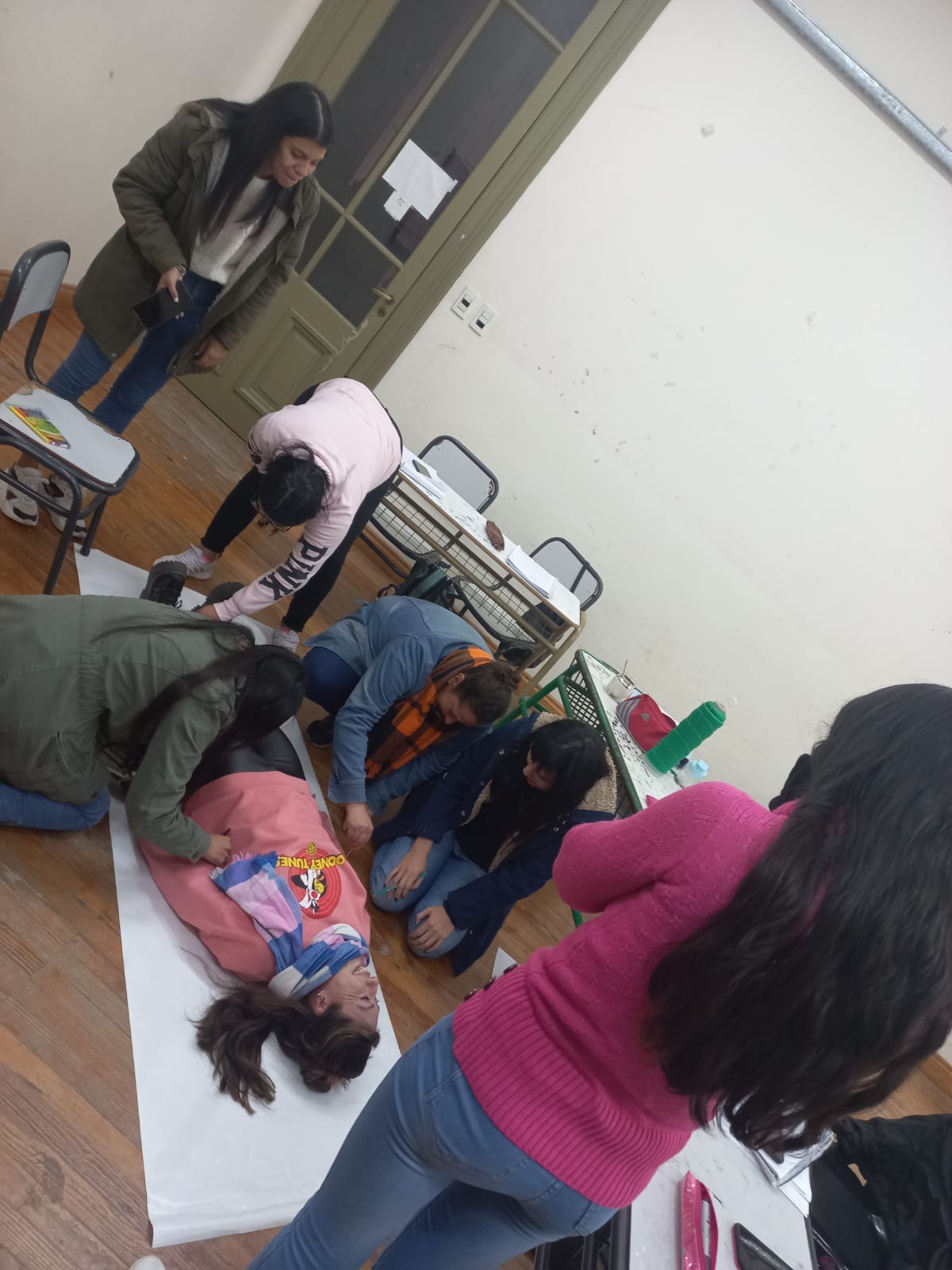 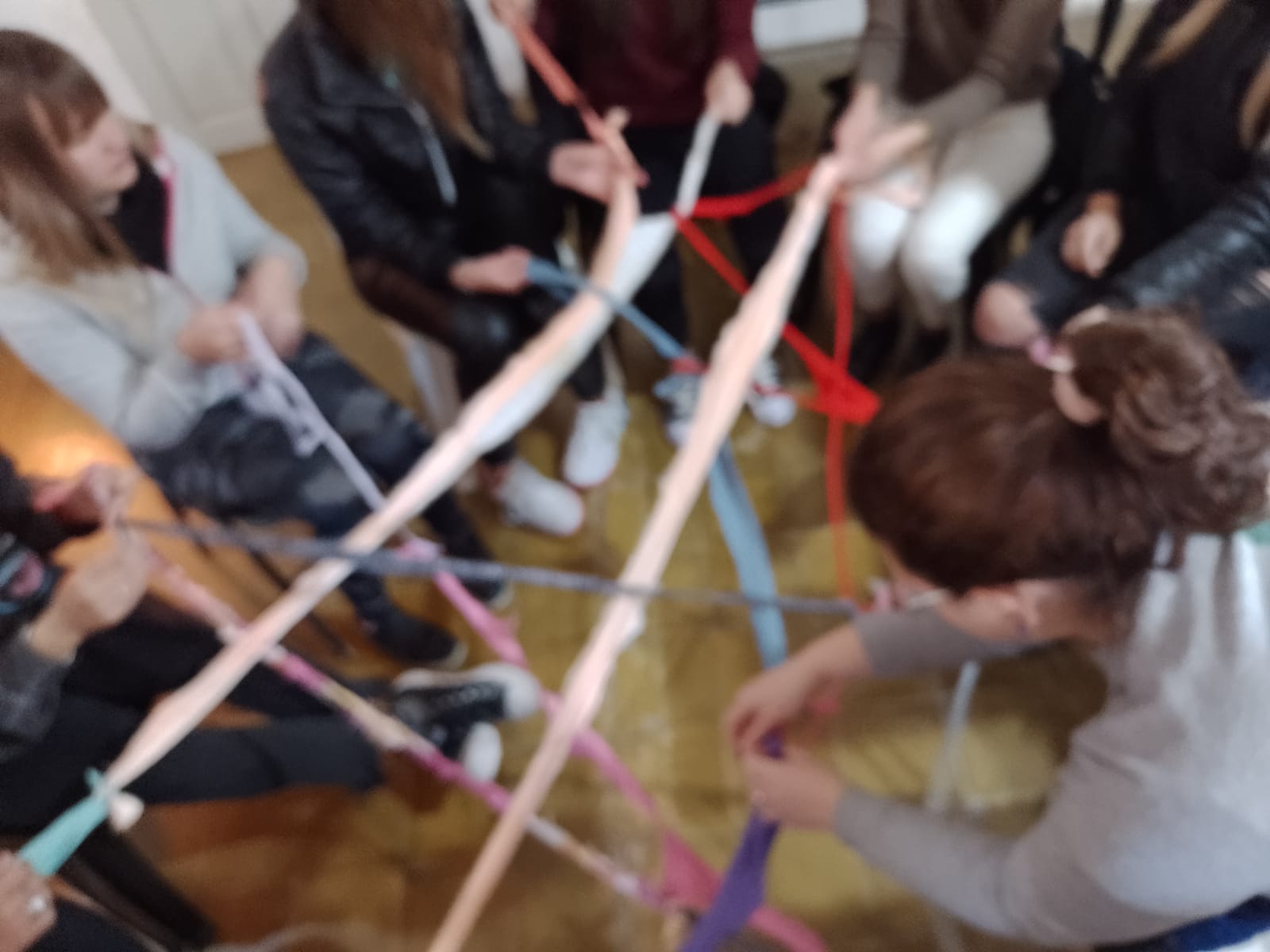 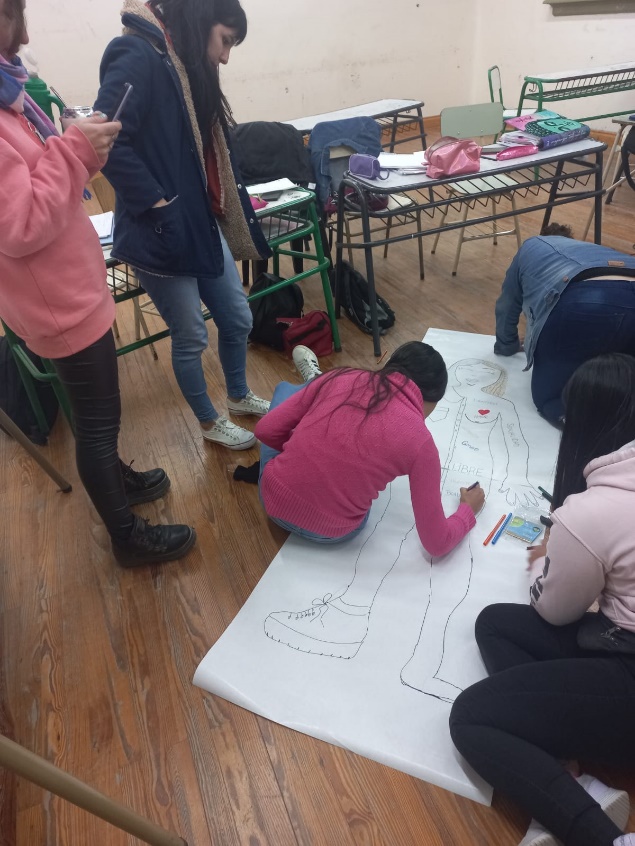 